Town of WatsonLewis County, New YorkWater Rate Fee ScheduleOutside Water District User - Billed QuarterlyTown of Watson Board will review annuallyAll water rates, fees, and charges shall be as per the latest fee and rate schedule approved by the Town Board.Outside Water User Fee:						$107.50/ per quarterWater Usage Rate — Minimum Water Charge				$22.50 (flat fee)0 - 7,500 gallons of usageAdditional Water Usage Rate	7,501-15,000 gallons						$2.00/1,000 gallons	15,001-30,000 gallons						$1.50/1,000 gallons30,001-gallons and above					$1.25/1,000 gallonsOperation and Maintenance Fee:					 $15.00 per quarterWater bills are due 30 days net.Penalties added on past due accounts: 					10% after 30 days Interest on any unpaid balance: 						1% per month until paidRe—levee Fee: 								$25.00/yearly each accountAny bill remaining unpaid as of the fifth day of November of each year shall be added to the tax rolls of the Town for collection.Replacement of water equipment due to neglect or misuse:		Cost of Equipment and laborService/Labor rates to replace equipment:				Regular Hours $75/hourOvertime $112.50/hourSeasonal Shut-Off/Turn On:						$25 Off/$25 OnNew Hook-up Fee without Meter Pit:					Cost of Equipment/ Plus LaborNew Hook-up with Meter Pit: 						Cost of Equipment/ Plus Labor Final Reading Fee/Termination:						 $25.00All charges and fees will be sent to the property owner for payment.The customer/property owner shall notify the Town Clerk, in writing, of any change in occupancy. No adjustment of bills will be made by the district as between owners unless 10 days' notice, in writing, prior to change of occupancy has been given to the Town Clerk.The Town of Watson will always bill the property owner regardless of the situation, because unpaid water and sewer charges are re-levied as taxes on the actual parcel of property. The owner is always responsible for payment. Any arrangements made with a tenant are strictly between landlord and tenant. The Town of Watson cannot put the bill in a tenant's name or mail them the bill.If your water bill appears high, please check for leaks inside of the dwelling before contacting the Town of Watson Water Department.For Your Information:I Cubic Foot Equals 7.48 gallonsA 1/4" leak wastes 1,181,599 gallons in a three-month period A 3/16" leak wastes 666,000 gallons in a three-month periodA 1/8" leak wastes 296,000 gallons in a three-month periodA 1/16" leak wastes 74,000 gallons in a three-month periodMetered service bills are rendered at the scheduled district rates at three-month intervals, January, April, July and October.They are payable at the Town of Watson office with the Town Clerk. Bills can be paid cash, check, money order or online using www.townofwatsonnv.com website. To pay online, click on Quick Links, Pay Taxes/Water Bills, Choose #2 -Pay Watson EDU/Water Payments, click PAY HERE and complete the information. If paying online there is a minimum fee charged to you of $1.50 or 2.65% for credit/debit cards, and $1.50 fee for E-Checks for online payments.On bills remaining unpaid after 30 days, a penalty of 10% will be charged, plus interest on any unpaid balance of 1% per month until paid.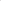 Any bill remaining unpaid as of the fifth day of November of each year shall be added to the tax rolls of the Town for collection.All water rates, fees, and charges shall be as per the latest fee and rate schedule approved by the Town Board.Effective: 01/01/2024